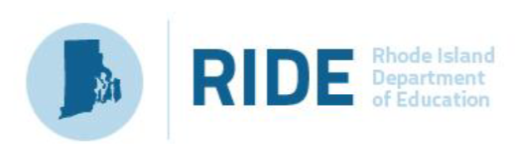 Written Feedback Quality Review Tool*LEAs may have local policy regarding timeframes for feedbackWritten Feedback Quality Review Tool*LEAs may have local policy regarding timeframes for feedbackWritten Feedback Quality Review Tool*LEAs may have local policy regarding timeframes for feedbackPrioritized: Prioritized: Prioritized: Prioritized: Prioritized: Prioritized: Prioritized: Does the feedback reinforce the teacher’s strongest practice areas?NoYesDoes the feedback focus on 1 or 2 areas for improvement?NoYesWill the focus of the feedback have the greatest impact on teacher and student performance?NoYesIs the feedback appropriate to the context of the classroom?NoYesSpecific: Specific: Specific: Specific: Specific: Specific: Specific: Are specific examples from the observation cited throughout the feedback?Are specific examples from the observation cited throughout the feedback?NoYesIs the feedback aligned to the practice rubric?Is the feedback aligned to the practice rubric?NoYesActionable:Actionable:Actionable:Actionable:Actionable:Actionable:Actionable:Does the feedback include action steps that offer the teacher a clear picture of what this would look like in his/her classroom?Does the feedback include action steps that offer the teacher a clear picture of what this would look like in his/her classroom?Does the feedback include action steps that offer the teacher a clear picture of what this would look like in his/her classroom?NoYesDoes the feedback include action steps that offer the teacher a clear picture of what this would look like in his/her classroom?Does the feedback include action steps that offer the teacher a clear picture of what this would look like in his/her classroom?Does the feedback include action steps that offer the teacher a clear picture of what this would look like in his/her classroom?NoYesIs the feedback feasible to implement successfully in the near future?Is the feedback feasible to implement successfully in the near future?Is the feedback feasible to implement successfully in the near future?NoYesDoes the feedback include resources or strategies the teacher can utilize?Does the feedback include resources or strategies the teacher can utilize?Does the feedback include resources or strategies the teacher can utilize?NoYesDoes the feedback include resources or strategies the teacher can utilize?Does the feedback include resources or strategies the teacher can utilize?Does the feedback include resources or strategies the teacher can utilize?NoYesFeedback Delivery:Feedback Delivery:Feedback Delivery:Feedback Delivery:Feedback Delivery:Feedback Delivery:Feedback Delivery:Is the tone of the feedback supportive?Is the tone of the feedback supportive?Is the tone of the feedback supportive?Is the tone of the feedback supportive?NoYesWas the feedback provided soon after the observation?*Was the feedback provided soon after the observation?*Was the feedback provided soon after the observation?*Was the feedback provided soon after the observation?*NoYesPrioritized: Prioritized: Prioritized: Prioritized: Prioritized: Prioritized: Prioritized: Does the feedback reinforce the teacher’s strongest practice areas?NoYesDoes the feedback focus on 1 or 2 areas for improvement?NoYesWill the focus of the feedback have the greatest impact on teacher and student performance?NoYesIs the feedback appropriate to the context of the classroom?NoYesSpecific: Specific: Specific: Specific: Specific: Specific: Specific: Are specific examples from the observation cited throughout the feedback?Are specific examples from the observation cited throughout the feedback?NoYesIs the feedback aligned to the practice rubric?Is the feedback aligned to the practice rubric?NoYesActionable:Actionable:Actionable:Actionable:Actionable:Actionable:Actionable:Does the feedback include action steps that offer the teacher a clear picture of what this would look like in his/her classroom?Does the feedback include action steps that offer the teacher a clear picture of what this would look like in his/her classroom?Does the feedback include action steps that offer the teacher a clear picture of what this would look like in his/her classroom?NoYesDoes the feedback include action steps that offer the teacher a clear picture of what this would look like in his/her classroom?Does the feedback include action steps that offer the teacher a clear picture of what this would look like in his/her classroom?Does the feedback include action steps that offer the teacher a clear picture of what this would look like in his/her classroom?NoYesIs the feedback feasible to implement successfully in the near future?Is the feedback feasible to implement successfully in the near future?Is the feedback feasible to implement successfully in the near future?NoYesDoes the feedback include resources or strategies the teacher can utilize?Does the feedback include resources or strategies the teacher can utilize?Does the feedback include resources or strategies the teacher can utilize?NoYesDoes the feedback include resources or strategies the teacher can utilize?Does the feedback include resources or strategies the teacher can utilize?Does the feedback include resources or strategies the teacher can utilize?NoYesFeedback Delivery:Feedback Delivery:Feedback Delivery:Feedback Delivery:Feedback Delivery:Feedback Delivery:Feedback Delivery:Is the tone of the feedback supportive?Is the tone of the feedback supportive?Is the tone of the feedback supportive?Is the tone of the feedback supportive?NoYesWas the feedback provided soon after the observation?*Was the feedback provided soon after the observation?*Was the feedback provided soon after the observation?*Was the feedback provided soon after the observation?*NoYesPrioritized: Prioritized: Prioritized: Prioritized: Prioritized: Prioritized: Prioritized: Does the feedback reinforce the teacher’s strongest practice areas?NoYesDoes the feedback focus on 1 or 2 areas for improvement?NoYesWill the focus of the feedback have the greatest impact on teacher and student performance?NoYesIs the feedback appropriate to the context of the classroom?NoYesSpecific: Specific: Specific: Specific: Specific: Specific: Specific: Are specific examples from the observation cited throughout the feedback?Are specific examples from the observation cited throughout the feedback?NoYesIs the feedback aligned to the practice rubric?Is the feedback aligned to the practice rubric?NoYesActionable:Actionable:Actionable:Actionable:Actionable:Actionable:Actionable:Does the feedback include action steps that offer the teacher a clear picture of what this would look like in his/her classroom?Does the feedback include action steps that offer the teacher a clear picture of what this would look like in his/her classroom?Does the feedback include action steps that offer the teacher a clear picture of what this would look like in his/her classroom?NoYesDoes the feedback include action steps that offer the teacher a clear picture of what this would look like in his/her classroom?Does the feedback include action steps that offer the teacher a clear picture of what this would look like in his/her classroom?Does the feedback include action steps that offer the teacher a clear picture of what this would look like in his/her classroom?NoYesIs the feedback feasible to implement successfully in the near future?Is the feedback feasible to implement successfully in the near future?Is the feedback feasible to implement successfully in the near future?NoYesDoes the feedback include resources or strategies the teacher can utilize?Does the feedback include resources or strategies the teacher can utilize?Does the feedback include resources or strategies the teacher can utilize?NoYesDoes the feedback include resources or strategies the teacher can utilize?Does the feedback include resources or strategies the teacher can utilize?Does the feedback include resources or strategies the teacher can utilize?NoYesFeedback Delivery:Feedback Delivery:Feedback Delivery:Feedback Delivery:Feedback Delivery:Feedback Delivery:Feedback Delivery:Is the tone of the feedback supportive?Is the tone of the feedback supportive?Is the tone of the feedback supportive?Is the tone of the feedback supportive?NoYesWas the feedback provided soon after the observation?*Was the feedback provided soon after the observation?*Was the feedback provided soon after the observation?*Was the feedback provided soon after the observation?*NoYes